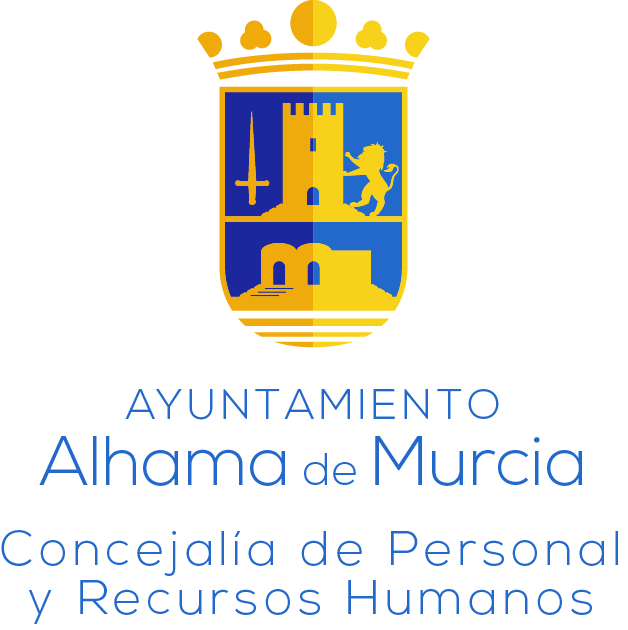 ANEXO  IIDECLARACIÓN RESPONSABLED./Dña. ___________________________, con DNI nº______________, declaro bajo mi responsabilidad, a efectos de mi participación en el proceso de selección, convocado por el Ayuntamiento de ALHAMA DE MURCIA de un puesto de Oficial Jardinero para la ejecución del programa de carácter temporal denominado “Plan de supervisión, actualización y modernización de las zonas verdes municipales para la creación de estrategias de adaptación y mitigación al cambio climático”, que la documentación acreditativa de los méritos alegados son fiel copia de su original, y me comprometo a aportar la documentación original en caso de ser seleccionado/a.Alhama de Murcia, a_______de_____________de 2022Fdo.: El/la solicitante